    Baptism of the Lord   Second Sunday of Epiphany	       January 15, 2023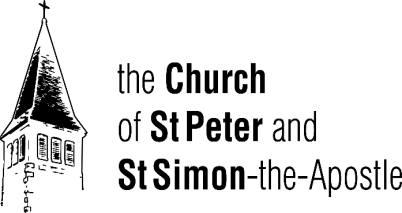 Welcome to the Church of St Peter and St Simon-the-Apostle.Holy Eucharist at 9.15 am (in the Chapel)The service begins on page 67 of the Book of Common Prayer.Choral Eucharist at 10.30 amThe service begins on page 67 of the Book of Common Prayeror on page 230 of the Book of Alternative Services.  Celebrant: The Reverend Canon Geoffrey SangwinePreacher: The Reverend Dr. Stephen DrakefordHead Server: Fenn NantonCommunion Ministers: Cynthia Roosevelt/Vanessa ScottDirector of Music & Organist: Robin Davis
Organist: Johan van’t HofMass Settings: Gloria, Sanctus / Benedictus – MerbeckeAgnus Dei – Communion Service in C - John Ireland†††The Gathering of the CommunityPrelude Sursum Corda                              				          John IrelandWelcome & NoticesProcessional Hymn 527 How Firm a Foundation	St. DenioGreeting Celebrant	The grace of our Lord Jesus Christ, and the love of God, 	and the fellowship of the Holy Sprit be with you all.All	And with thy spirit.Collect for Purity and Summary of the Law Celebrant	Almighty God, unto whom all hearts be open,all desires known, and from whom no secrets are hid:cleanse the thoughts of our hearts by the inspiration of thy Holy Spirit,that we may perfectly love thee, and worthily magnify thy holy name;through Christ our Lord. Amen.Celebrant Our Lord Jesus Christ said: hear, O Israel, the Lord our God is one Lord;and thou shalt love the Lord thy God with all thy heart, and with all thy soul,and with all thy mind, and with all thy strength.This is the first and great commandment. And the second is like unto it:thou shalt love thy neighbour as thyself.On these two commandments hang all the law and the prophets. All 	Lord, have mercy upon us, and write both these thy laws in our hearts, we beseech thee.Gloria										    MerbeckeCelebrant	Glory be to God on high, All	and in earth peace, good will towards all.	We praise thee, we bless thee, we worship thee, we glorify thee,	we give thanks to thee for thy great glory, O Lord God, heavenly King, 	God the Father Almighty.O Lord, the only-begotten Son, Jesu Christ;O Lord God, Lamb of God, Son of the Father,that takest away the sin of the world, have mercy upon us.Thou that takest away the sin of the world, receive our prayer.Thou that sittest at the right hand of God the Father, have mercy upon us.For thou only art holy; thou only art the Lord;thou only, O Christ, with the Holy Ghost,art most high in the glory of God the Father. Amen.Collect of the DayCelebrant	O Heavenly Father, whose blessed Son Jesus Christ did take our nature upon him, and was baptized for our sakes in the river Jordan: Mercifully grant that we being regenerate, and made thy children by adoption and grace, may also be partakers of thy Holy Spirit; through him whom thou didst send to be our Saviour and Redeemer, even the same thy Son Jesus Christ our Lord. Amen. 	Collect for the Baptism of the LordThe Liturgy of the WordThe First Reading Isaiah 42.1-9	 Read by Dr. Ted RobinsonReader  The First Lesson is written in the 42nd chapter of the Book of the prophet Isaiah,	beginning at the 1st verse.Listen to me, O coastlands, pay attention, you peoples from far away! The Lord called me before I was born, while I was in my mother's womb he named me. He made my mouth like a sharp sword, in the shadow of his hand he hid me; he made me a polished arrow, in his quiver he hid me away. And he said to me, "You are my servant, Israel, in whom I will be glorified." But I said, "I have laboured in vain, I have spent my strength for nothing and vanity; yet surely my cause is with the Lord, and my reward with my God." And now the Lord says, who formed me in the womb to be his servant, to bring Jacob back to him, and that Israel might be gathered to him, for I am honoured in the sight of the Lord, and my God has become my strength he says, "It is too light a thing that you should be my servant to raise up the tribes of Jacob and to restore the survivors of Israel; I will give you as a light to the nations, that my salvation may reach to the end of the earth." Thus says the Lord, the Redeemer of Israel and his Holy One, to one deeply despised, abhorred by the nations, the slave of rulers, "Kings shall see and stand up, princes, and they shall prostrate themselves, because of the Lord, who is faithful, the Holy One of Israel, who has chosen you."
Reader		The word of the Lord.All 	Thanks be to God.Psalm 29 Afferte Domino..                                 		 Walmisley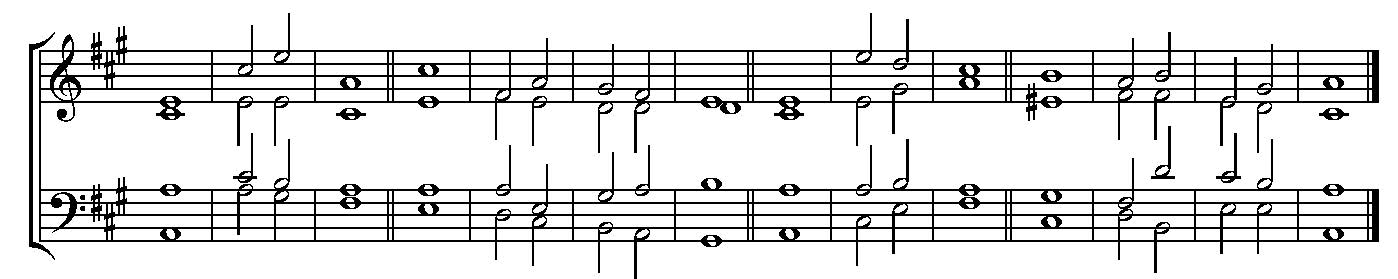 1 Ascribe unto the Lord, ˈ O ye ˈ mighty,       * ascribe unto the ˈ Lord ˈ worship and ˈ strength.2 Give unto the Lord the honour ˈ due un-to his ˈ Name;       * worship the ˈ Lord with ˈ holy ˈ worship.

3 The voice of the Lord is upˈon theˈ waters; * it is the glorious God that maketh the thunder, even the ˈ Lord up-on ˈ many ˈ   waters.4 The voice of the Lord is mighty in ˈ oper ˈ ation;       * the voice of the ˈ Lord ˑ is a ˈ glorious ˈ voice.
5 The voice of the Lord ˈ breaketh the ˈ cedar-trees;      * yea, the Lord ˈ breaketh the ˈ cedars of ˈ Lebanon.6 He maketh Lebanon to ˈ skip ˑ like a ˈ calf,       * and ˈ Siri-on ˈ like a ˑ young ˈ ox. 
7 The voice of the Lord divideth the flames of fire; the voice of the Lord ˈ shaketh the ˈ   	wilderness;       * yea, the Lord shaketh the ˈ wilder ˈ ness of ˈ Kadesh.8 The voice of the Lord maketh the hinds to bring forth young, and strippeth ˈ bare the ˈ forests:       * in his temple doth ˈ every ˑ thing ˈ speak ˑ of his ˈ honour.
9 The Lord sitteth a ˈ bove the ˈ water-flood,       * and the Lord re ˈmaineth a ˈ King for ˈ ever.10 The Lord shall give strength ˈ unto his ˈ people;       * the Lord shall give his ˈ people the ˈ blessing of ˈ peace.New Testament Lesson Acts 10.34-43	Read by Isabelle RobinsonReader   The New Testament lesson is written in the 10th chapter of the Acts of the Apostles, beginning at the 34th verse.Peter began to speak to the Gentiles: "I truly understand that God shows no partiality, but in every nation anyone who fears him and does what is right is acceptable to him. You know the message he sent to the people of Israel, preaching peace by Jesus Christ - he is Lord of all. That message spread throughout Judea, beginning in Galilee after the baptism that John announced: how God anointed Jesus of Nazareth with the Holy Spirit and with power; how he went about doing good and healing all who were oppressed by the devil, for God was with him. We are witnesses to all that he did both in Judea and in Jerusalem. They put him to death by hanging him on a tree; but God raised him on the third day and allowed him to appear, not to all the people but to us who were chosen by God as witnesses, and who ate and drank with him after he rose from the dead. He commanded us to preach to the people and to testify that he is the one ordained by God as judge of the living and the dead. All the prophets testify about him that everyone who believes in him receives forgiveness of sins through his name."
Reader		The word of the Lord.All 	Thanks be to God.Gradual Hymn 45 Down Galilee’s Slow Roadways       	Wie Lieblich is der MaienThe Holy Gospel Matthew 2.13-23; 3.13-17Gospeller	The Lord be with you.All	And with thy spirit.Gospeller	The Holy Gospel is written in the 3rd chapter of the Gospel according to St. Matthew, beginning at the 13th verse.All	Glory be to thee, O Lord.	Now after they had left, an angel of the Lord appeared to Joseph in a dream and said, ‘Get up, take the child and his mother, and flee to Egypt, and remain there until I tell you; for Herod is about to search for the child, to destroy him.’ Then Joseph got up, took the child and his mother by night, and went to Egypt, and remained there until the death of Herod. This was to fulfil what had been spoken by the Lord through the prophet, ‘Out of Egypt I have called my son.’ When Herod saw that he had been tricked by the wise men, he was infuriated, and he sent and killed all the children in and around Bethlehem who were two years old or under, according to the time that he had learned from the wise men. Then was fulfilled what had been spoken through the prophet Jeremiah: ‘A voice was heard in Ramah,
wailing and loud lamentation, Rachel weeping for her children; she refused to be consoled, because they are no more.’ When Herod died, an angel of the Lord suddenly appeared in a dream to Joseph in Egypt and said, ‘Get up, take the child and his mother, and go to the land of Israel, for those who were seeking the child’s life are dead.’ Then Joseph got up, took the child and his mother, and went to the land of Israel. But when he heard that Archelaus was ruling over Judea in place of his father Herod, he was afraid to go there. And after being warned in a dream, he went away to the district of Galilee. There he made his home in a town called Nazareth, so that what had been spoken through the prophets might be fulfilled, ‘He will be called a Nazorean.’Jesus came from Galilee to John at the Jordan, to be baptized by him.  John would have prevented him, saying, "I need to be baptized by you, and do you come to me?" But Jesus answered him, "Let it be so now; for it is proper for us in this way to fulfil all righteousness." Then he consented. And when Jesus had been baptized, just as he came up from the water, suddenly the heavens were opened to him and he saw the Spirit of God descending like a dove and alighting on him. And a voice from heaven said, "This is my Son, the Beloved, with whom I am well pleased."Gospeller	The Gospel of Christ. All	Praise be to thee, O Christ.Homily	The Reverend Dr. Stephen DrakefordThe Nicene CreedCelebrant	I believe in one GodAll	the Father Almighty, Maker of heaven and earth,And of all things visible and invisible:And in one Lord Jesus Christ, the only-begotten Son of God,Begotten of the Father before all worlds;God, of God; Light, of Light; Very God, of very God;Begotten, not made; Being of one substance with the Father;Through whom all things were made:Who for us men and for our salvation came down from heaven, And was incarnate by the Holy Ghost of the Virgin Mary, And was made man, And was crucified also for us under Pontius Pilate. He suffered and was buried,And the third day he rose again according to the Scriptures,and ascended into heaven, and sitteth on the right hand of the Father.And he shall come again with glory to judge both the quick and the dead: Whose kingdom shall have no end.And I believe in the Holy Ghost, The Lord,The Giver of Life, who proceedeth from the Father and the Son, Who with the Father and the Son together is worshipped and glorified,who spake by the Prophets.And I believe One, Holy, Catholic, and Apostolic Church.I acknowledge one Baptism for the remission of sins.And I look for the Resurrection of the dead,And the Life of the world to come. Amen.The Prayers of the People Leader	In peace let us pray to the Lord, saying, “Lord, have mercy.”)	For peace from on high and for our salvation, let us pray to the Lord.All	Lord, have mercy.Leader 	For the peace of the whole world, for the welfare of the holy Church of God, today for the Anglican Church of Nigeria, and for the unity of all, let us pray to the Lord.All 	Lord, have mercy.Leader 	For Andrew, Kevin and Ryscilla our bishops, for Chris, the National Indigenous Bishop and for all the clergy and people, that they may be faithful in their calling, let us pray to the Lord.All 	Lord, have mercy.Leader 	For Charles our King, Mary, the Governor General, for Justin our Prime Minister, Doug our Premier and John our Mayor, for the leaders of the nations, and for all in authority, that they may strive for justice and peace let us pray to the Lord.All 	Lord, have mercy.Leader 	For this city of Toronto, for every city and community, and for those who live in them, let us pray to the Lord.All 	Lord, have mercy.Leader 	For good weather, and for abundant harvests for all to share,	let us pray to the Lord.All 	Lord, have mercy.Leader 	For those who travel by land, water, or air, for the sick and the suffering (especially NN..), for prisoners and captives, and for their safety, health, and salvation, let us pray to the Lord.All 	Lord, have mercy.Leader 	For our deliverance from all affliction, strife, and need, let us pray to the Lord.All 	Lord, have mercy.Leader 	For all who have died, (remembering Marie Lewis, NN), that they may rest in peace and rise with Christ in glory, let us pray to the Lord.All 	Lord, have mercy.Leader 	Remembering the Blessed Virgin Mary, blessed St Peter and St Simon our patrons and all the saints, we commit ourselves, one another, and our whole life to Christ our God.All 	To thee, O Lord.Celebrant	Grant these our prayers O Father, for Jesus Christ’s sake, Mediator and Advocate, to whom with thee and the Holy Spirit be all honour and glory, now and forever.  Amen.Confession and AbsolutionThe Celebrant invites the confession of Sin. Then all say:Celebrant	Almighty God, All	Father of our Lord Jesus Christ, Maker of all things, Judge of all people:	We acknowledge and confess our manifold sins and wickedness,	which we from time to time most grievously have committed,	By thought, word, and deed, Against thy Divine Majesty.	We do earnestly repent, and are heartily sorry for these our misdoings.	Have mercy upon us, most merciful Father;	For thy Son our Lord Jesus Christ’s sake, Forgive us all that is past;	And grant that we may ever hereafter Serve and please thee	In newness of life, To the honour and glory of thy Name;	Through Jesus Christ our Lord. Amen.The absolution is pronounced.Celebration of the EucharistOffertory SentenceCelebrant	Let your light so shine before others, that they may see your good works,	and glorify your Father which is in heaven. St. Matthew 5.16.Offertory Hymn 163 When Christ’s Appearing Was Made Known	St. VenantiusPrayer over the Gifts Celebrant	Blessed be thou, Lord God of Israel, for ever and ever.All that is in the heaven and in the earth is thine.All things come of thee,and of thine own have we given thee.  1 Chronicles 29. 10, 11, 14.The Great Thanksgiving Celebrant	The Lord be with you.All	And with thy spirit.Celebrant	Lift up your hearts.All	We lift them up unto the Lord.Celebrant	Let us give thanks unto our Lord God.All	It is meet and right so to do.The Celebrant continues with the proper preface then all sing:All	Holy, holy, holy, Lord God of Hosts,heaven and earth are full of thy glory.Glory be to thee, O Lord most high. Blessed is He that cometh in the name of the Lord.Hosanna in the highest. Celebrant	Blessing and glory and thanksgiving be unto thee Almighty God, our heavenly Father, who of thy tender mercy didst give thine only Son Jesus Christ to take our nature upon him, and to suffer death upon the Cross for our redemption; who made there, by his one oblation of himself once offered, a full, perfect, and sufficient sacrifice, oblation, and satisfaction, for the sins of the whole world; and did institute, and in his holy Gospel command us to continue, a perpetual memorial of that his precious death, until his coming again. Hear us, O merciful Father, we most humbly beseech thee; and grant that we receiving these thy creatures of bread and wine, according to thy Son our Saviour Jesus Christ’s holy institution, in remembrance of his death and passion, may be partakers of his most blessed Body and Blood; who, in the same night that he was betrayed, took Bread; and, when he had given thanks, he brake it; and gave it to his disciples, saying, Take, eat; this is my Body which is given for you: Do this in remembrance of me. Likewise after supper he took the Cup; and, when he had given thanks, he gave it to them, saying, Drink ye all, of this; for this is my Blood of the new Covenant, which is shed for you and for many for the remission of sins: Do this, as oft as ye shall drink it, in remembrance of me. Wherefore, O Father, Lord of heaven and earth, we thy humble servants, with all thy holy Church, remembering the precious death of thy beloved Son, his mighty resurrection, and glorious ascension, and looking for his coming again in glory, do make before thee, in this sacrament of the holy Bread of eternal life and the Cup of everlasting salvation, the memorial which he hath commanded: All	We praise thee, we bless thee, we thank thee, 	and we pray to thee, Lord our God.Celebrant	And we entirely desire thy fatherly goodness mercifully to accept this our sacrifice of praise and thanksgiving, most humbly beseeching thee to grant, that by the merits and death of thy Son Jesus Christ, and through faith in his blood, we and all thy whole Church may obtain remission of our sins, and all other benefits of his passion; And we pray that by the power of thy Holy Spirit, all we who are partakers of this holy Communion may be fulfilled with thy grace and heavenly benediction; through Jesus Christ our Lord, by whom and with whom, in the unity of the Holy Spirit, all honour and glory be unto thee, O Father Almighty, world without end. Amen.Celebrant	And now as our Saviour Christ has commanded and taught us, we are bold to pray:All	Our Father, who art in heaven, hallowed be thy Name.
Thy Kingdom come, thy will be done on earth, as it is in heaven.
Give us this day our daily bread. And forgive us our trespasses,
As we forgive them that trespass against us. And lead us not into temptation, but deliver us from evil. For thine is the kingdom, the power, and the glory,
For ever and ever. Amen.Celebrant The peace of the Lord be always with you. All	And with thy spirit. Celebrant	We do not presume All	to come to this thy Table, O merciful Lord, Trusting in our own righteousness, But in thy manifold and great mercies. We are not worthy So much as to gather up the crumbs under thy Table. But thou art the same Lord, Whose property is always to have mercy: Grant us therefore, gracious Lord, So to eat the Flesh of thy dear Son Jesus Christ, And to drink his Blood, That our sinful bodies may be made clean by his Body, And our souls washed through his most precious Blood, And that we may evermore dwell in him, And he in us. Amen.Agnus DeiChoir 	O Lamb of God, that takest away the sin of the world, have mercy upon us. RepeatO Lamb of God, that takest away the sin of the world, grant us thy peace.A Prayer for Spiritual CommunionFor those not receiving the sacrament we commend this prayer for Spiritual Communion.Thanks be to you, Lord Jesus Christ, for all the benefits you have given me,for all the pains and insults you have borne for me. Since I cannot now receive you sacramentally, I ask you to come spiritually into my heart. O most merciful redeemer, friend and brother, may I know you more clearly, love you more dearly, and follow you more nearly, day by day. Amen. 	(The Prayer of St Richard of Chichester - adapted)Communion Hymn 164 What King Would Wade?	 BaptismMotet	This Is My Son (Hic est Filius meus) 	Fred GramannChoir	When Jesus Christ baptised was, the Holy Ghost descended with grace; 	the Father's voice was heard in that place, Hic est Filius meus; Ipsum audite 	[this is my Son; listen to him]There were three Persons and one Lord, the Son baptised with one accord;	the Father said these blessed words: Consider now, all Christianity How the Father said because of thee, the great mystery of the Trinity: Hic est Filius meus; Ipsum audite [this is my Son; listen to him]Now Jesus, as thou art both God and man and were baptized in the river Jordan, at our last end we pray thee, say then: Hic est Filius meus; Ipsum audite [this is my Son; listen to him] Post Communion Prayer and DoxologyCelebrant	Gracious God lover of all, by this sacramentwe are made one in the family of thy Son, one in the sharing of his body and blood, and one in the communion of his Spirit. Help us to grow in love for one another and come to the full maturity of the Body of Christ. We ask this in his name. Amen.Celebrant	Glory to God,All 	whose power, working in us, can do infinitely more than we can ask or imagine. Glory to God from generation to generation, in the Church and in Christ Jesus, for ever and ever. Amen. BlessingAnnouncementsRecessional Hymn 467 Forth in thy Name O Lord I Go      	Song 34Celebrant	Go forth in the name of Christ. All	Thanks be to God. Postlude Alla Marcia	John IrelandCCLI License Number: 20651739In our Prayers this WeekThe Anglican Communion The Church of Nigeria (Anglican Communion).Diocesan Cycle of Prayer Territorial Archdeacons and Canon Administrators of the Diocese of Toronto.Outreach & Advocacy Cycle of Prayer Pray for the Parish of Craighurst and Midhurst, its support of the Barrie and Elmvale Foodbank, Youth Haven and Women's shelters, and Christmas outreach to local families;for the Church of Epiphany and St. Mark, Parkdale, their work in the Hope Community Garden, partnership with the Dale Ministries, involvement with the Parkdale Neighbourhood Land Trust, and social justice, advocacy, and environmental initiatives; and for the Church of the Evangelists, New Tecumseth, its Family Market second hand shop and its Good News Café Saturday drop-in. Parish Cycle Sileen Phillips, Valda Phillips, Jean Ponter, John Pugsley & Marc Cote.Home Bound Parishioners Joyce Brighty, Nancy Byers, Alice Fox, Dennis Gittens, Lorraine Griffith, Sabrina Hogan, George Petricko, Lucy Simons, Miriam Smart, Vernita Theobolds, Barbara Towe, Lila Vamosi, Daphne Webster.The Church of St. Peter and St. Simon-the-Apostle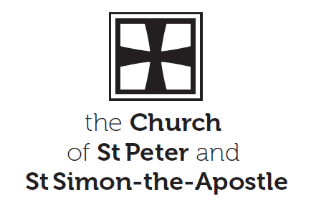 525 Bloor St E, Toronto, ON M4W 1J1416.923.8714   www.stpeterstsimon.ca   www.facebook.com/stpeterstsimons	Incumbent	The Reverend Canon Geoffrey Sangwine, ext 202;			incumbent@stpeterstsimon.ca; Mobile: 416.720.2099We acknowledge that we are in the traditional territory of the Mississauga’s of the New Credit, the Anishinaabe, the Haudenosaunees, and the Huron-Wendat, on whose land, and by whose water we gather to talk, listen, learn, worship, share and heal together in the name of our Creator, the Holy One of Blessing."The earth is the Lord’s, and all that therein is, the world and all who dwell therein.”  Psalm 24.1.